Arrowhead Banquet Awards - 2022*The nomination is confidential. To avoid possible disappointment, please do not advise nominee in any way of your action in his/her behalf. *DISTRICT AWARD OF MERITThe District Award of Merit is awarded to outstanding leaders who render significant service to the district, often at the district committee level.  A nominee must have rendered noteworthy service to youth in Scouting, outside of Scouting, or both.  Consideration is given to the nominee's position, training, tenure, and impact on the youth of the district as well as his or her accomplishments outside of Scouting.  The nominee's attitude toward and cooperation with the district and council are also considerations.  The award is similar to the Awards of Merit available to unit leaders but recognizes service at the district level.The number of awards that may be presented is limited by BSA policy and nomination does not guarantee an individual will be selected to receive the award.  The award is presented annually at the Arrowhead District Dinner.  The award consists of an engraved plaque and a distinctive knot worn on the uniform.DISTRICT SCOUTER AWARD District Award (for work in the District)This award recognizes that within Scouting Districts there are persons who have worked at the District level for the past year, are known for honesty as part of their code of conduct and are dependable to a fault. They are true to their family, fellow Scouters, friends, and nation. They are concerned about others and willingly help without reward. The recipient is a friend to all and respects those with ideas and beliefs other than their own. The recipient is polite to all, regardless of age or position, understands that there is strength in being gentle, and treats others as they themselves wish to be treated. They are known to obey the Scout Law, the laws of the community and country. The recipient is known to look on the bright side, cheerfully do tasks that come their way, conserve natural resources, and carefully use time and property. They have the courage to stand for what they believe, even though it may not be what others believe. They keep their body and mind fit and clean and associate with others that live by the same ideals. They help keep the community clean and are involved in the community. The recipient is known to be reverent toward God and faithful in their religious duties, and they show respect toward others religious beliefs.SCOUTER OF THE YEAR AWARD (Unit award for work in units (Troop/Ship/Crew); one award for every 10 units)    This award recognizes that within Scouting units, there are persons who have contributed much, often little known beyond that unit, to both the quality of its programs and its very survival through the years. Equally as often, these same persons have quietly contributed their time and talent to other units and thus to the Arrowhead District, seldom receiving the recognition they deserve. Without their consistent service, high quality scouting programs would never reach our youth. No more than 1 annual award for every 10 scouter units registered in the district.CUB SCOUTER OF THE YEAR AWARD (Unit award for work in units (Cub Scouts); one award for every 10 units)This award recognizes that within Cub Scouting units, there are persons who have contributed much, often little known beyond that unit, to both the quality of its programs and its very survival through the years. Equally as often, these same persons have quietly contributed their time and talent to other units and thus to the Arrowhead District, seldom receiving the recognition they deserve. Without their consistent service, high quality scouting programs would never reach our youth. No more than 1 annual award for every 10 cub scout units registered in the district.ROOKIE OF THE YEAR District Award (District Goals) One for each: Cub Scout, Scout, Ship, CrewThis award is presented to recognize an exemplary service or accomplishment by a registered Scouter with no more than two years of total service for a project or program of such scope as to be an immediate benefit to the District. The accomplishment may be within a single unit or chartered organization only if a significant impact on District goals. One annually for Cub Scout/ Scout/ Ship/Crew.SPOUSE OF THE YEAR District Award two annually (one per Cub level, one per Scout Troop/Ship/Crew level)Requirements: Nominee must NOT be a registered Scouter.Nominee must exhibit positive support for his/her spouse beyond what would be considered "normal". The nominee's supportive action must have a direct impact on the nominee's spouses registered Scouting position.
 Qualification Information (In what way(s) has the nominee been supportive-be specific)SPIRIT OF BADEN POWELL District Award (work in District) - 2 awards maxThis award goes to the Scouter who has “been there, done that, got the T-shirt, and received the awards” but who still has an enthusiasm that is contagious and an attitude that is an inspiration to others. This Scouter keeps giving to the youth, our District and Scouting in general. Often this person has received the District Award of Merit and/or Silver Beaver and has not been recognized for their efforts in a long time. Maximum of two awards annually.Scout AwardsOUTSTANDING YOUTH DIST. SERVICE AWARD (Troop/Ship/Crew) District Award one to two

This unique District-level award recognizes a Venturing youth leader whose exceptional service extends beyond their own unit: providing service at District level between units, service to the community as a whole, and/or the Council.  If you would like to nominate an outstanding Venture Scout for this award, please provide their name, unit number, and a written justification for the award.Evaluation Criteria for Outstanding Eagle Project AwardThe committee shall select one service project of the year from among those meeting the submission guidelines. The included criteria and other factors are all appropriate for consideration by the committee in selecting the winners. Evaluation criteria for this award should include consideration of at least the following:Project planning requiredEffort to develop the projectExtent and character of the leadership provided by the ScoutExtent of achievement of the planned result, including changes or modifications required to complete the projectProject’s impact on the beneficiary and/or on thecommunity at largeOriginality of the projectScope of the work Time and materials contributedLevel of skill employed to complete the projectAward - $500 scholarship (money raised by donations)(Ask for Eagle’s to bring their projects for display)
Recognize all New Eagle Scouts for the YearTroops pay for their Eagles dinner or have a sponsor, Eagle’s Names are called and recognized. All of this year’s Eagle Scouts and their Unit will be listed in the program.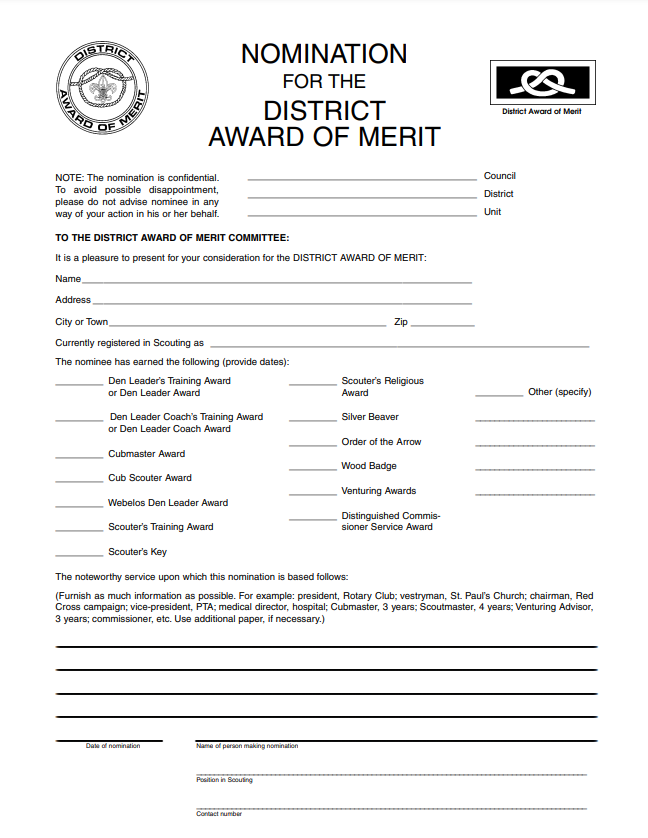 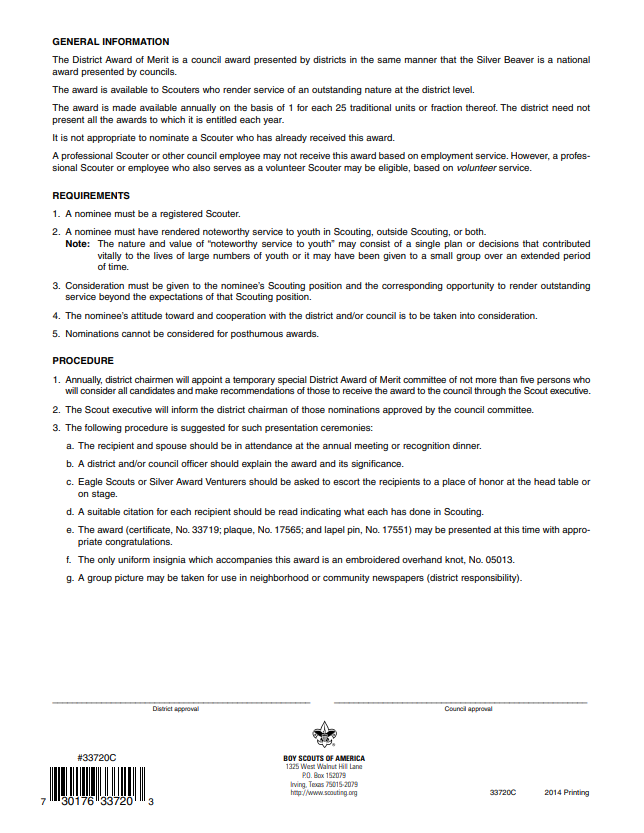 ARROWHEAD DISTRICT - LONGHORN COUNCIL - BSADISTRICT SCOUTER AWARDThis award recognizes that within Scouting Districts there are persons who have worked at the District level for the past year, are known for honesty as part of their code of conduct and are dependable to a fault. They are true to their family, fellow Scouters, friends, and nation. They are concerned about others and willingly help without reward. The recipient is a friend to all and respects those with ideas and beliefs other than their own. The recipient is polite to all, regardless of age or position, understands that there is strength in being gentle, and treats others as they themselves wish to be treated. They are known to obey the Scout Law, the laws of the community and country. The recipient is known to look on the bright side, cheerfully do tasks that come their way, conserve natural resources, and carefully use time and property. They have the courage to stand for what they believe, even though it may not be what others believe. They keep their body and mind fit and clean and associate with others that live by the same ideals. They help keep the community clean and are involved in the community. The recipient is known to be reverent toward God and faithful in their religious duties, and they show respect toward others religious beliefs.ABOUT THE NOMINEE:Nominee’s Name (as it will appear on the Award): _________________________________________________Address__________________________________________________Phone_______________________City________________________________________________ Zip 					
Current Position____________________________ Registered as Scouter since ____________________	
Nominee Registered with Unit Type:     ☐ Pack     ☐ Troop     ☐ Crew	Unit Number: _____________Other Scouting positions held (past & present, dates, units, positions) ____________________________________________________________________________________________
____________________________________________________________________________________________
____________________________________________________________________________________________Noteworthy awards/accomplishments (list) ____________________________________________________________________________________________
____________________________________________________________________________________________
____________________________________________________________________________________________
Why does this nominee deserve this award (accomplishment specific to this award) limit comments to this space ____________________________________________________________________________________________
____________________________________________________________________________________________
____________________________________________________________________________________________
____________________________________________________________________________________________Does the nominee exemplify the Scout Law and the finest ideals of Scouting?____________________________________________________________________________________________
____________________________________________________________________________________________
____________________________________________________________________________________________
Nominee’s Training Record:
Nominee’s Awards Record:Recommended by (Print name, sign, date, and phone number) Your Name: ________________________ Your Position in the Unit: __________________________Your Home Phone: ___________________ Your Mobile Phone: ______________________________Your Email Address: _________________________________________________________________Signature: _____________________________________________ Date ________________________Will you make sure the nominee attends the Arrowhead District Dinner to receive the award?  ☐ Yes  ☐ NoIf you check no, then the Arrowhead District Committee will notify the nominee about their award and invite them to the dinner.Selections for the District Scouter Award must be submitted by September 30th. Email form to: Erik Moeller – Arrowhead.Advancement@gmail.com  – list “District Awards” in the subject lineARROWHEAD DISTRICT - LONGHORN COUNCIL BSASCOUTER OF THE YEAR AWARDThis award recognizes that within Scouting units, there are persons who have contributed much, often little known beyond that unit, to both the quality of its programs and its very survival through the years. Equally as often, these same persons have quietly contributed their time and talent to other units and thus to the Arrowhead District, seldom receiving the recognition they deserve. Without their consistent service, high quality scouting programs would never reach our youth. No more than 1 annual award for every 10 scouter units registered in the district.ABOUT THE NOMINEE:Nominee’s Name (as it will appear on the Award): _________________________________________________Address__________________________________________________Phone_______________________City________________________________________________ Zip 					
Current Position____________________________ Registered as Scouter since ____________________	
Nominee Registered with Unit Type:     ☐ Pack     ☐ Troop     ☐ Crew	Unit Number: _____________Other Scouting positions held (past & present, dates, units, positions) _________________________________________________________________________________________
_________________________________________________________________________________________
_________________________________________________________________________________________Noteworthy awards/accomplishments (list) _________________________________________________________________________________________
_________________________________________________________________________________________
_________________________________________________________________________________________
_________________________________________________________________________________________
_________________________________________________________________________________________Why does this nominee deserve this award (accomplishment specific to this award) limit comments to this space _________________________________________________________________________________________
_________________________________________________________________________________________
_________________________________________________________________________________________
_________________________________________________________________________________________
Nominee’s Training Record:
Nominee’s Awards Record:Recommended by (Print name, sign, date, and phone number) Your Name: ________________________ Your Position in the Unit: __________________________Your Home Phone: ___________________ Your Mobile Phone: ______________________________Your Email Address: _________________________________________________________________Signature: _____________________________________________ Date ________________________Will you make sure the nominee attends the Arrowhead District Dinner to receive the award?  ☐ Yes  ☐ NoIf you check no, then the Arrowhead District Committee will notify the nominee about their award and invite them to the dinner.Selections for the Scouter of the Year Award must be submitted by September 30th. Email form to: Erik Moeller – Arrowhead.Advancement@gmail.com  – list “District Awards” in the subject lineARROWHEAD DISTRICT - LONGHORN COUNCIL BSACUBSCOUTER OF THE YEAR AWARDThis award recognizes that within Cub Scouting units, there are persons who have contributed much, often little known beyond that unit, to both the quality of its programs and its very survival through the years. Equally as often, these same persons have quietly contributed their time and talent to other units and thus to the Arrowhead District, seldom receiving the recognition they deserve. Without their consistent service, high quality scouting programs would never reach our youth. No more than 1 annual award for every 10 cub scout units registered in the district.ABOUT THE NOMINEE:Nominee’s Name (as it will appear on the Award): _________________________________________________Address__________________________________________________Phone_______________________City________________________________________________ Zip 					
Current Position____________________________ Registered as Scouter since ____________________	
Nominee Registered with Unit Type:     ☐ Pack     ☐ Troop     ☐ Crew	Unit Number: _____________Other Scouting positions held (past & present, dates, units, positions) _________________________________________________________________________________________
_________________________________________________________________________________________
_________________________________________________________________________________________Noteworthy awards/accomplishments (list) _________________________________________________________________________________________
_________________________________________________________________________________________
_________________________________________________________________________________________
_________________________________________________________________________________________
_________________________________________________________________________________________Why does this nominee deserve this award (accomplishment specific to this award) limit comments to this space _________________________________________________________________________________________
_________________________________________________________________________________________
_________________________________________________________________________________________
_________________________________________________________________________________________Nominee’s Training Record:
Nominee’s Awards Record:Recommended by (Print name, sign, date, and phone number) Your Name: ________________________ Your Position in the Unit: __________________________Your Home Phone: ___________________ Your Mobile Phone: ______________________________Your Email Address: _________________________________________________________________Signature: _____________________________________________ Date ________________________Will you make sure the nominee attends the Arrowhead District Dinner to receive the award?  ☐ Yes  ☐ NoIf you check no, then the Arrowhead District Committee will notify the nominee about their award and invite them to the dinner.Selections for the Cub Scouter of the Year Award must be submitted by September 30th. Email form to: Erik Moeller – Arrowhead.Advancement@gmail.com  – list “District Awards” in the subject line.ARROWHEAD DISTRICT - LONGHORN COUNCIL - BSAROOKIE OF THE YEARThis award is presented to recognize an exemplary service or accomplishment by a registered Scouter with no more than two years of total service for a project or program of such scope as to be an immediate benefit to the District. The accomplishment may be within a single unit or chartered organization only if a significant impact on District goals. One annually for Cub Scout/ Scout/ Ship/Crew.ABOUT THE NOMINEE:Nominee’s Name (as it will appear on the Award): _________________________________________________Address__________________________________________________Phone_______________________City________________________________________________ Zip 					
Current Position____________________________ Registered as Scouter since ____________________	
Nominee Registered with Unit Type:     ☐ Pack     ☐ Troop     ☐ Crew	Unit Number: _____________Other Scouting positions held (past & present, dates, units, positions) _________________________________________________________________________________________
_________________________________________________________________________________________
_________________________________________________________________________________________Noteworthy awards/accomplishments (list) _________________________________________________________________________________________
_________________________________________________________________________________________
_________________________________________________________________________________________
_________________________________________________________________________________________
_________________________________________________________________________________________Why does this nominee deserve this award (accomplishment specific to this award) limit comments to this space _________________________________________________________________________________________
_________________________________________________________________________________________
_________________________________________________________________________________________
_________________________________________________________________________________________Nominee’s Training Record:
Nominee’s Awards Record:Recommended by (Print name, sign, date, and phone number) Your Name: ________________________ Your Position in the Unit: __________________________Your Home Phone: ___________________ Your Mobile Phone: ______________________________Your Email Address: _________________________________________________________________Signature: _____________________________________________ Date ________________________Will you make sure the nominee attends the Arrowhead District Dinner to receive the award?  ☐ Yes  ☐ NoIf you check no, then the Arrowhead District Committee will notify the nominee about their award and invite them to the dinner.Selections for the Rookie of the Year Award must be submitted by September 30th. Email form to: Erik Moeller – Arrowhead.Advancement@gmail.com  – list “District Awards” in the subject lineARROWHEAD DISTRICT - LONGHORN COUNCIL - BSASPOUSE OF THE YEARRequirements: Nominee must NOT be a registered Scouter. Nominee must exhibit positive support for his/her spouse beyond what would be considered "normal” The nominee's supportive action must have a direct impact on the nominee's spouse’s registered Scouting position. NOTE: The nomination is confidential and should not be discussed in any way with the nominee. Qualification Information (In what way(s) has the nominee been supportive-be specific)To the District Awards Committee: It is a pleasure to present for your consideration as the Arrowhead Spouse of the Year: Nominee’s Name (as it will appear on the Award): ____________________________________________________Address__________________________________________________Phone__________________________City________________________________________________ Zip 						Nominee's spouse is registered in Scouting as. ___________________________________________________Unit Type:     ☐ Pack     ☐ Troop     ☐ Crew	Unit Number: _____________Background information (Provide history, current employment, church member, works with youth programs) ____________________________________________________________________________________________
____________________________________________________________________________________________
____________________________________________________________________________________________
____________________________________________________________________________________________
____________________________________________________________________________________________
________________________________________________________________________________________________________________________________________________________________________________________
____________________________________________________________________________________________
____________________________________________________________________________________________
____________________________________________________________________________________________Recommended by (Print name, sign, date, and phone number) Your Name: ________________________ Your Position in the Unit: __________________________Your Home Phone: ___________________ Your Mobile Phone: ______________________________Your Email Address: _________________________________________________________________Signature: _____________________________________________ Date ________________________Will you make sure the nominee attends the Arrowhead District Dinner to receive the award?  ☐ Yes  ☐ NoIf you check no, then the Arrowhead District Committee will notify the nominee about their award and invite them to the dinner.Selections for the Spouse of the Year Award must be submitted by September 30th. Email form to: Erik Moeller – Arrowhead.Advancement@gmail.com  – list “District Awards” in the subject lineARROWHEAD DISTRICT - LONGHORN COUNCIL - BSASPIRIT OF BADEN POWELLThis is awarded to a Scouter who has consistently served the District for many years and has earned the esteem of his/her peers. He/she may have earned the District Award of Merit in the past but continues to actively serve the District. This Scouter exemplifies the qualities of loyalty and dedication to the District and is an example for other leaders. Maximum of two awards annually. ABOUT THE NOMINEE:Nominee’s Name (as it will appear on the Award): ___________________________________________________Address__________________________________________________Phone_________________________ City________________________________________________ Zip__________________ Current Position____________________________ Registered as Scouter since ____________________Nominee Registered with Unit Type:     ☐ Pack     ☐ Troop     ☐ Team     ☐ Crew	Unit Number: _____________Other Scouting positions held (past & present, dates, units, positions) ____________________________________________________________________________________________
____________________________________________________________________________________________
____________________________________________________________________________________________Noteworthy awards/accomplishments (list) ____________________________________________________________________________________________
____________________________________________________________________________________________
____________________________________________________________________________________________
____________________________________________________________________________________________
____________________________________________________________________________________________

Why does this nominee deserve this award (accomplishment specific to this award) limit comments to this space ____________________________________________________________________________________________
____________________________________________________________________________________________
____________________________________________________________________________________________
____________________________________________________________________________________________
____________________________________________________________________________________________Does the nominee exemplify the Scout Law and the finest ideals of Scouting?____________________________________________________________________________________________
____________________________________________________________________________________________
____________________________________________________________________________________________
____________________________________________________________________________________________Nominee’s Training Record:
Nominee’s Awards Record:Recommended by (Print name, sign, date, and phone number) Your Name: ________________________ Your Position in the Unit: __________________________Your Home Phone: ___________________ Your Mobile Phone: ______________________________Your Email Address: _________________________________________________________________Signature: _____________________________________________ Date ________________________Will you make sure the nominee attends the Arrowhead District Dinner to receive the award?  ☐ Yes  ☐ NoIf you check no, then the Arrowhead District Committee will notify the nominee about their award and invite them to the dinner.Selections for the Spirit of Baden Powell Award must be submitted by September 30th. Email form to: Erik Moeller – Arrowhead.Advancement@gmail.com  – list “District Awards” in the subject lineARROWHEAD DISTRICT - LONGHORN COUNCIL - BSAOUTSTANDING YOUTH DISTRICT SERVICE AWARDThis unique District-level award recognizes a Youth Leader from a Troop/Ship/Crew unit, whose exceptional service extends beyond their own unit: providing service at District level between units, service to the community, and/or to the Council.  If you would like to nominate an outstanding member of a Scout Troop/Ship/Crew for this award, please provide their name, unit number, and a written justification for the award. District will Award (1-2 awards per district).ABOUT THE NOMINEE:Nominee’s Name (as it will appear on the Award): ____________________________________________________Address__________________________________________________Phone__________________________City________________________________________________ Zip__________________ Current Position____________________________ Registered as Scouter since ____________________
Nominee Registered with Unit Type:     ☐ Pack     ☐ Troop     ☐ Crew	Unit Number: _____________Other Scouting positions held (past & present, dates, units, positions) ____________________________________________________________________________________________
____________________________________________________________________________________________
____________________________________________________________________________________________
____________________________________________________________________________________________Noteworthy awards/accomplishments (list) ____________________________________________________________________________________________
____________________________________________________________________________________________
____________________________________________________________________________________________
____________________________________________________________________________________________Why does this nominee deserve this award (accomplishment specific to this award) limit comments to this space ____________________________________________________________________________________________
____________________________________________________________________________________________
____________________________________________________________________________________________
____________________________________________________________________________________________
____________________________________________________________________________________________Does the nominee exemplify the Scout Law and the finest ideals of Scouting?____________________________________________________________________________________________
____________________________________________________________________________________________
____________________________________________________________________________________________

Nominee’s Rank ____________________________________________________________________________ _

Was this part of an Eagle Service Project? 									Nominee’s Training Record:
Nominee’s Awards Record:Recommended by (Print name, sign, date, and phone number) Your Name: ________________________ Your Position in the Unit: __________________________Your Home Phone: ___________________ Your Mobile Phone: ______________________________Your Email Address: _________________________________________________________________Signature: _____________________________________________ Date ________________________Will you make sure the nominee attends the Arrowhead District Dinner to receive the award?  ☐ Yes  ☐ NoIf you check no, then the Arrowhead District Committee will notify the nominee about their award and invite them to the dinner.Selections for the Outstanding Youth District Service Award must be submitted by September 30th. Email form to: Erik Moeller – Arrowhead.Advancement@gmail.com  – list “District Awards” in the subject lineARROWHEAD DISTRICT - LONGHORN COUNCIL BSAOUTSTANDING EAGLE SERVICE PROJECT AWARDSelected upon recommendation by the members of the Eagle Board of review.Evaluation CriteriaThe committee shall select one service project of the year from among those meeting the submission guidelines. The included criteria and other factors are all appropriate for consideration by the committee in selecting the winners. Evaluation criteria for this award should include consideration of at least the following:Project planning requiredEffort to develop the projectExtent and character of the leadership provided by the ScoutExtent of achievement of the planned result, including changes or modifications required to complete the projectProject’s impact on the beneficiary and/or on the community at largeOriginality of the projectScope of the work Time and materials contributedLevel of skill employed to complete the projectAward $250 scholarship for the First-place winner (money raised by donations) If the review board feels that more than one project should be recognized they may so do by placing the recipients in order (First, Second, Third)Recipient’s Name (as it will appear on the Award): ____________________________________________________Address__________________________________________________Phone__________________________City________________________________________________ Zip__________________ Recipient Registered with Unit Type:       ☐ Troop     ☐ Team	Unit Number: _____________If more than one recipient suggested:2 Recipient’s Name (as it will appear on the Award): __________________________________________________Address__________________________________________________Phone__________________________City________________________________________________ Zip__________________ Recipient Registered with Unit Type:        ☐ Troop     ☐ Crew	Unit Number: _____________3 Recipient’s Name (as it will appear on the Award): ________________________________________________________Address__________________________________________________Phone_______________________________ City________________________________________________ Zip__________________ Recipient Registered with Unit Type:      ☐ Troop     ☐ Crew	               Unit Number: _____________Recommended by:Name:___________________________________Signature____________________________ Name:___________________________________Signature____________________________ Name:___________________________________Signature____________________________ Name:___________________________________Signature____________________________ Name:___________________________________Signature____________________________ Name:___________________________________Signature____________________________ Eagle Board Committee ChairmanName:___________________________________Signature____________________________ Date:_____________________________________Will you make sure the nominee attends the Arrowhead District Dinner to receive the award, if selected?
 ☐ Yes  ☐ NoIf you check no, then the Arrowhead District Committee will notify the nominee about their award and invite them to the dinner.Selections for the Outstanding Eagle Service Project Award must be submitted by September 30th. Email form to: Erik Moeller – Arrowhead.Advancement@gmail.com  – list “District Awards” in the subject line☐ New Leader Essentials☐ Outdoor Webelos Leader (OWL)☐ Wood Badge☐ Cub Scout Leader Specific☐ Archery/BB-Gun Instructor☐ The Trainer’s EDGE☐ BALOO☐ Commissioner Basic☐ Pack / Troop /Crew Committee☐ Scoutmaster Specific                                ☐ IOLS                                                                       ☐ Varsity Coach Specific☐ Venture Advisor Specific                          ☐ Powder Horn☐ Other: _________________________☐ Tiger Cub Den Leader Award☐ Pack Trainer Award☐ Commissioner Arrowhead Honor☐ Cub Scout Den Leader Award☐ Cubmaster Award☐ Webelos Den Leader Award☐ Cub Scouter Award☐ Order of the Arrow☐ Ordeal ☐ Brotherhood ☐ Vigil☐ Training/ Keys Award☐ Other:☐ New Leader Essentials☐ Outdoor Webelos Leader (OWL)☐ Wood Badge☐ Cub Scout Leader Specific☐ Archery/BB-Gun Instructor☐ The Trainer’s EDGE☐ BALOO☐ Commissioner Basic☐ Pack / Troop /Crew Committee☐ Scoutmaster Specific                                ☐ IOLS                                                                       ☐ Varsity Coach Specific☐ Venture Advisor Specific                          ☐ Powder Horn☐ Other: _________________________☐ Tiger Cub Den Leader Award☐ Pack Trainer Award☐ Commissioner Arrowhead Honor☐ Cub Scout Den Leader Award☐ Cubmaster Award☐ Webelos Den Leader Award☐ Cub Scouter Award☐ Order of the Arrow☐ Ordeal ☐ Brotherhood ☐ Vigil☐ Training/ Keys Award☐ Other:☐ New Leader Essentials☐ Outdoor Webelos Leader (OWL)☐ Wood Badge☐ Cub Scout Leader Specific☐ Archery/BB-Gun Instructor☐ The Trainer’s EDGE☐ BALOO☐ Commissioner Basic☐ Pack / Troop /Crew Committee☐ Scoutmaster Specific                                ☐ IOLS                                                                       ☐ Varsity Coach Specific☐ Venture Advisor Specific                          ☐ Powder Horn☐ Other: _________________________☐ Tiger Cub Den Leader Award☐ Pack Trainer Award☐ Commissioner Arrowhead Honor☐ Cub Scout Den Leader Award☐ Cubmaster Award☐ Webelos Den Leader Award☐ Cub Scouter Award☐ Order of the Arrow☐ Ordeal ☐ Brotherhood ☐ Vigil☐ Training/ Keys Award☐ Other:☐ New Leader Essentials☐ Outdoor Webelos Leader (OWL)☐ Wood Badge☐ Cub Scout Leader Specific☐ Archery/BB-Gun Instructor☐ The Trainer’s EDGE☐ BALOO☐ Commissioner Basic☐ Pack / Troop /Crew Committee☐ Scoutmaster Specific                                ☐ IOLS                                                                       ☐ Varsity Coach Specific☐ Venture Advisor Specific                          ☐ Powder Horn☐ Other: _________________________☐ Tiger Cub Den Leader Award☐ Pack Trainer Award☐ Commissioner Arrowhead Honor☐ Cub Scout Den Leader Award☐ Cubmaster Award☐ Webelos Den Leader Award☐ Cub Scouter Award☐ Order of the Arrow☐ Ordeal ☐ Brotherhood ☐ Vigil☐ Training/ Keys Award☐ Other:☐ New Leader Essentials☐ Outdoor Webelos Leader (OWL)☐ Wood Badge☐ Cub Scout Leader Specific☐ Archery/BB-Gun Instructor☐ The Trainer’s EDGE☐ BALOO☐ Commissioner Basic☐ Pack / Troop /Crew Committee☐ Scoutmaster Specific                                ☐ IOLS                                                                       ☐ Varsity Coach Specific☐ Venture Advisor Specific                          ☐ Powder Horn☐ Other: _________________________☐ Tiger Cub Den Leader Award☐ Pack Trainer Award☐ Commissioner Arrowhead Honor☐ Cub Scout Den Leader Award☐ Cubmaster Award☐ Webelos Den Leader Award☐ Cub Scouter Award☐ Order of the Arrow☐ Ordeal ☐ Brotherhood ☐ Vigil☐ Training/ Keys Award☐ Other:☐ New Leader Essentials☐ Outdoor Webelos Leader (OWL)☐ Wood Badge☐ Cub Scout Leader Specific☐ Archery/BB-Gun Instructor☐ The Trainer’s EDGE☐ BALOO☐ Commissioner Basic☐ Pack / Troop /Crew Committee☐ Scoutmaster Specific                                ☐ IOLS                                                                       ☐ Varsity Coach Specific☐ Venture Advisor Specific                          ☐ Powder Horn☐ Other: _________________________☐ Tiger Cub Den Leader Award☐ Pack Trainer Award☐ Commissioner Arrowhead Honor☐ Cub Scout Den Leader Award☐ Cubmaster Award☐ Webelos Den Leader Award☐ Cub Scouter Award☐ Order of the Arrow☐ Ordeal ☐ Brotherhood ☐ Vigil☐ Training/ Keys Award☐ Other: